Θυμόμαστε την προπαίδεια; Ελπίζω ναι! Προσπαθήστε να μην κοιτάξετε από το τετράδιό σας. Αν κάνει κάποιος ματάκι θα τον δω από το μπαλκόνι μου. Μετά μπορείτε να ζωγραφίσετε τα λουλούδια.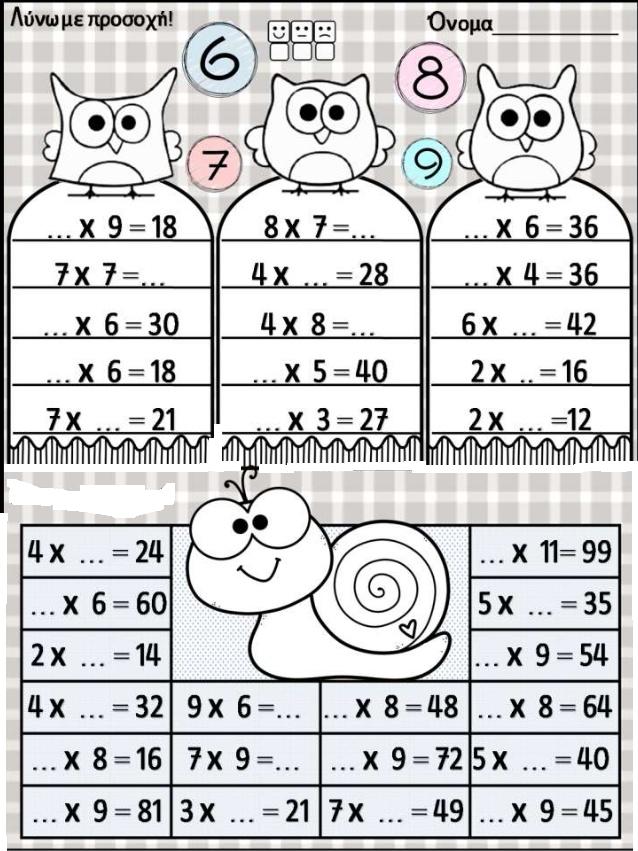 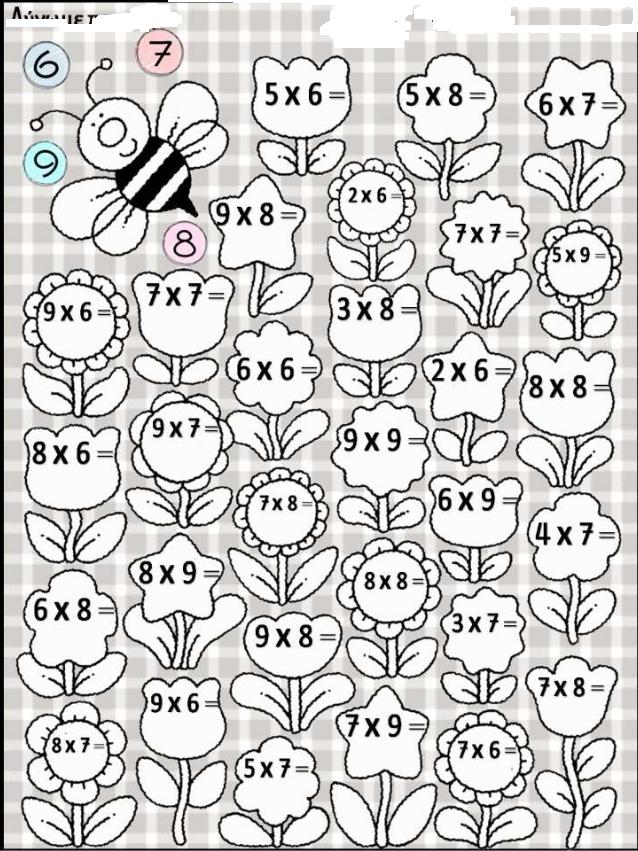 